FlipBook – Step by Step Process
Ms. Nelson and Mr. Barazzuol
English 9 and COL (ADL10)




Overview: 
For this assignment you will be taking your knowledge and research about “The Absolutely True Diary of a Part-Time Indian” and turning it into a FlipBook. The FlipBook will show your understanding in a creative and digital format. 
* If you have not read the story, it can be downloaded by clicking HERE
Steps:
1) Open up a new PPT presentation or use the template provided (on teacher’s Edublog)
> You may wish to modify the template in regards to appearance

2) Create your PPT which will eventually be your FlipBook
- Page 1: Title Page (your name, title of the novel analyzed, date, class, teacher)
- Page 2: Author (photo and brief biography provided)
- Page 3: Symbol (1 symbol, image, description of both figurative and literal meanings)
- Page 4: Theme (image and text explaining the theme)
- Page 5: Conflict - Internal (1 image and description)
- Page 6: Conflict - External (1 image and description)
- Page 7: Physical Setting (1 image and 1 description)
- Page 8: Emotional Setting (1 image and 1 description)
- Page 9: Direct Characterization (pick 1 character, have them explained directly, 1 image)
- Page 10: Indirect Characterization (pick 1 character, have them explained indirectly, 1 image)
- Page 11: Minor Characters (3 images and 3 descriptions with character types)
- Page 12: Deeper Level Questions (4 questions that reflect major themes that can be applied to the novel you read)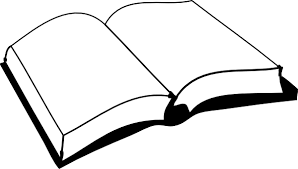 - Page 13: Core Competency Reflection: Understanding Relationships and Cultural Contexts. How does the following statement fit/connect with the novel: 
People who have a positive personal and cultural identity value their personal and cultural narratives and understand how these shape their identity. They exhibit a sense of self-worth, self-awareness, and positive identity to become confident individuals who take satisfaction in who they are and what they can do. They contribute to their own well-being and to the well-being of their family, community, and society.
- Page 14: Sources (source all photos you used)

3) When you are completed your PPT, save the project as a PDF
File > Export > File Format > PDF

4) Go to FlipSnack.com
https://www.flipsnack.com/5) Create an Account
- Press Sign-Up (top right hand corner)
- Input information and press “Create Account”
- Create a custom URL (ex. Flipsnack.com/barazzuol) and click “Setup Account”
- Confirm account through email verification (must do within 24 hours)

6) Press Upload PDF
7) Find the saved PDF (formerly your PPT) and upload the document
- Press “Next”

8) On the left hand side, you will have several features (some are upgrades)
- Tips: flip sounds and shadows on pages, are neat options!
- When completed, scroll to bottom and select “Next”

9) Create a title, for category you can select “Education” and then press “Publish Now”

10) Select “Embed”
- On the next page, also select “Embed”
- Copy and paste the embed code

11) Open up your Edublog
- Create a new post
- Copy and paste the embed code under “Text”

12) Your Edublog post should have the following information:

- 2-3 sentences explaining the context of the project and what you did to complete it. 
- Title: 		FlipBook – “The Absolutely True Diary of a Part-Time Indian”
- Tag: 		trueflipbook
FlipBook – Rubric
Ms. Nelson and Mr. Barazzuol
English 9 and COL (ADL10)Comments (if necessary):Fully Meeting
4Meeting
3Minimally Meeting
2Not Yet Meeting
1WritingDemonstrates superior  depth and detail in descriptions.  Advanced vocabulary, insight and strong voiceAdequate depth and detail but may miss deeper level meaning.Basic and simple descriptions.May miss key ideas in novelUnderstandingDemonstrates a superior understanding of story and elements of plot, characters, symbols, themes, etcDemonstrates a good understanding of novel and elements of plot, characters, symbols, themes, etcDemonstrates a basic/surface level understanding of novel and elements of plot, characters, symbols, themesMany missing elements necessary to demonstrate understanding of plot, characters, theme, etc.Images - contentAll graphics support the content of the presentation.Images complete the story in a way that the words alone cannot.A few graphics support the content of the presentation.Images add some details to the story that the words alone cannot.Several graphics do not seem to support the content of the presentation.Images match the words but do not add any details to the story.Several graphics detract from the content of the presentation.Images do not match the words or are missing.Images – quality (e.g., focused, centered, sizing, lighting, colour/b&w, only essential elements visible, background, consistent look between all photos)Picture is high quality. No issues with quality.Picture is good quality. Minimal issues with quality.The pictures are of marginal quality. Noticeable issues with quality.No picture taken OR picture of poor quality. Significant issues with quality.Font formatting (e.g., font choice, size, placement on the page, color, bold, italic)Font formats have been carefully planned to enhance readability and the Cozy Classic style.Font formats have been carefully planned to match the Cozy Classic style.Font formatting has been planned to match the Cozy Classic style, but it may be a little hard to read.Font formatting makes it very difficult to read the material.Conventions(e.g., spelling, all lower-case letters, no punctuation)Presentation has no errors.Presentation has 1 error.Presentation has 2 errors.Presentation has more than 2 errors.